Iława, 18.01.2021 r.dotyczy: dostawa sprzętu medycznego z podziałem na 18 części dla Powiatowego Szpitala im. Władysława Biegańskiego w Iławie (nr sprawy 22/2020)Do Zamawiającego wpłynęły pytania dotyczące wyjaśnienia treści zawartych w SIWZ. Zamawiający, na podstawie art. 38 ust. 1 i 4 ustawy z dnia  29 stycznia 2004 r. Prawo zamówień publicznych (t.j. Dz.U. z 2018 r. poz. 1986)  odpowiada:Zapytanie 1Pytanie nr 1Czy Zamawiający dopuści w Pakiecie nr 11.1 poz. 5 trzonek skalpela o długości 12 cm ? Odpowiedź: Zgodnie z SIWZ.Pytanie nr 2Czy Zamawiający w Pakiecie nr 11.1 poz. 6 może określić czy chodzi o pęsetę BRAIN czy zaszła jakaś pomyłka w pisowni ? Odpowiedź: Zgodnie z SIWZ.Pytanie nr 3Czy Zamawiający dopuści w Pakiecie nr 11.1 poz. 7 pęsetę chirurgiczną o długości 16 cm ? Odpowiedź: Zgodnie z SIWZ.Pytanie nr 4Czy Zamawiający dopuści w Pakiecie nr 11.1 poz. 9 kleszczyki hemostatyczne o długości 14 cm ? Odpowiedź: Zgodnie z SIWZ.Pytanie nr 5Czy Zamawiający dopuści w Pakiecie nr 11.1 poz. 15-21 kleszczyki hemostatyczne o nazwie ROCHESTER-OCHSNER ? Odpowiedź: Zgodnie z SIWZ.Pytanie nr 6Czy Zamawiający dopuści w Pakiecie nr 11.1 poz.37 osteotom o długości 15 cm ? Odpowiedź: Zgodnie z SIWZ.Pytanie nr 7Czy Zamawiający dopuści w Pakiecie nr 11.1 poz. 38 osteotom o długości 24 cm ? Odpowiedź: Zgodnie z SIWZ.Pytanie nr 8Czy Zamawiający dopuści w Pakiecie nr 11.1 poz. 41 raspator o długości 21 cm oraz szer. 10 mm ? Odpowiedź: Zgodnie z SIWZ.Pytanie nr 9Czy Zamawiający dopuści w Pakiecie nr 11.1 poz. 42 raspator o długości 21 cm oraz szer. 10 mm ? Odpowiedź: Zgodnie z SIWZ.Pytanie nr 10Czy Zamawiający dopuści w Pakiecie nr 11.1 poz. 43 raspator o długości 21 cm ? Odpowiedź: Zgodnie z SIWZ.Pytanie nr 11Czy Zamawiający dopuści w Pakiecie nr 11.1 poz. 44 raspator o długości 21 cm ? Odpowiedź: Zgodnie z SIWZ.Pytanie nr 12Czy Zamawiający dopuści w Pakiecie nr 11.1 poz. 47 odgryzacz kostny o długości 17 cm ? Odpowiedź: Zgodnie z SIWZ.Pytanie nr 13Czy Zamawiający dopuści w Pakiecie nr 11.1 poz. 48 nożyce kostne o długości 19 cm ? Odpowiedź: Zgodnie z SIWZ.Pytanie nr 14Czy Zamawiający dopuści w Pakiecie nr 11.1 poz. 55 nożyczki preparacyjne o nazwie MAYO-NOBLE ? Odpowiedź: Zgodnie z SIWZ.Pytanie nr 15Czy Zamawiający dopuści w Pakiecie nr 11.1 poz. 59 mate silikonową o wymiarach 520x230 mm ? Odpowiedź: Zgodnie z SIWZ.Pytanie nr 16Czy Zamawiający dopuści w Pakiecie nr 11.2 poz. 6 trzonek do skalpela o długości 12 cm ? Odpowiedź: Zgodnie z SIWZ.Pytanie nr 17Czy Zamawiający w Pakiecie nr 11.2 poz. 7 może określić czy chodzi o pęsetę BRAIN czy zaszła jakaś pomyłka w pisowni ? Odpowiedź: Zgodnie z SIWZ.Pytanie nr 18Czy Zamawiający dopuści w Pakiecie nr 11.2 poz. 8 pęsetę chirurgiczną o długości 15 cm ? Odpowiedź: Zgodnie z SIWZ.Pytanie nr 19Czy Zamawiający dopuści w Pakiecie nr 11.2 poz. 10 kleszczyki hemostatyczne o długości 14 cm ? Odpowiedź: Zgodnie z SIWZ.Pytanie nr 20Czy Zamawiający dopuści w Pakiecie nr 11.2 poz. 31 hak o długości 22 cm ? Odpowiedź: Zgodnie z SIWZ.Pytanie nr 21Czy Zamawiający dopuści w Pakiecie nr 11.2 poz. 32 hak o długości 22 cm ? Odpowiedź: Zgodnie z SIWZ.Pytanie nr 22Czy Zamawiający dopuści w Pakiecie nr 11.2 poz. 42 raspator o długości 21 cm oraz szer. 10 mm ? Odpowiedź: Zgodnie z SIWZ.Pytanie nr 23Czy Zamawiający dopuści w Pakiecie nr 11.2 poz. 43 raspator o długości 21 cm oraz szer. 10 mm ? Odpowiedź: Zgodnie z SIWZ.Pytanie nr 24Czy Zamawiający dopuści w Pakiecie nr 11.2 poz. 44 raspator o długości 21 cm ? Odpowiedź: Zgodnie z SIWZ.Pytanie nr 25Czy Zamawiający dopuści w Pakiecie nr 11.2 poz. 45 raspator o długości 21 cm ? Odpowiedź: Zgodnie z SIWZ.Pytanie nr 26Czy Zamawiający dopuści w Pakiecie nr 11.2 poz. 57 sondę rowkową o długości 14 cm ? Odpowiedź: Zgodnie z SIWZ.Pytanie nr 27Czy Zamawiający dopuści w Pakiecie nr 11.2 poz. 58 nożyczki preparacyjne METZENBAUM SC/TC ? Odpowiedź: Zgodnie z SIWZ.Pytanie nr 28Czy Zamawiający dopuści w Pakiecie nr 11.2 poz. 59 kontener o wymiarach 585x274x138 mm ? Odpowiedź: Zgodnie z SIWZ.Pytanie nr 29Czy Zamawiający dopuści w Pakiecie nr 11.2 poz. 61 sitokosz druciany o wymiarach 535x250x70 mm? Odpowiedź: Zgodnie z SIWZ.Pytanie nr 30Czy Zamawiający dopuści w Pakiecie nr 11.2 poz. 62 matę silikonową o wymiarach 500x230 mm ?Odpowiedź: Zgodnie z SIWZ.Zapytanie nr 2Pytania dotyczące przedmiotu zamówienia Część nr 4 KardiomonitoryPytanie nr 1Ad.6 i 84. Czy Zamawiający dopuści monitor wyposażony w co najmniej 2 gniazda USB, co jest rozwiązaniem optymalnym, nie mającym wpływu na walory kliniczne urządzenia?Odpowiedź:Zgodnie z SIWZ.Pytanie nr 2Ad.7. Czy Zamawiający dopuści kardiomonitor wyposażony w wysokiej jakości ekran 12’’ o rozdzielczości 800x600 pikseli, odchylony względem podstawy kardiomonitora pod kątem 100 – 110 stopni ułatwiając tym samym obserwację mierzonych parametrów w tym jednoczesnego wyświetlenia aż 13 krzywych dynamicznych?Odpowiedź: Zgodnie z SIWZ.Pytanie nr 3Ad.10 Czy Zamawiający dopuści monitor o wadze do 7kg?Odpowiedź: Zgodnie z SIWZ.Pytanie nr 4Ad.13 Czy Zamawiający dopuści kardiomonitor wyposażony w moduł EKG pozwalający na wybór jednej z najbardziej użytecznych i najczęściej stosowanych prędkości kreślenia fal EKG – 6,25; 12,5; 25; 50 [mm/s]?Odpowiedź: Zgodnie z SIWZ.Pytanie nr 5Ad.15 i 93. Czy Zamawiający dopuści kardiomonitor pozwalający na prezentację 1 z 3 odprowadzeń rzeczywistych EKG przy rejestracji z 3 elektrod, kabel 5-elektrodowy w komplecie? Powyższe rozwiązanie zapewni monitorowanie 7 krzywych z 5 odprowadzeń.Odpowiedź: Zgodnie z SIWZ.Pytanie nr 6Ad.25 i 103. Czy Zamawiający dopuści kardiomonitor wyposażony w monitorowanie zmian częstości akcji serca (statystyki HR) z ostatnich 150h z prezentacją w postaci wartości liczbowych oraz wykresów liniowych zmian tej częstości akcji serca?Odpowiedź: Zgodnie z SIWZ.Pytanie nr 7Ad.23 i 101. Czy Zamawiający dopuści kardiomonitor z monitorowaniem i alarmowaniem bezdechu w zakresie 10-40s? Biorąc pod uwagę zakres normalnych oddechów, czyli ok. 11-13/min., minimalny wymagany zakres 5s jest standardowym czasem pomiędzy oddechami.Odpowiedź: Zgodnie z SIWZ.Pytanie nr 8Ad.27 i 105. Czy Zamawiający dopuści kardiomonitor pozwalający na monitorowanie SpO2 przy niskiej perfuzji z eliminacją zakłóceń ruchowych w technologii własnej producenta, zbieżnej w wynikach do technologii Nellcor lub Masimo?Odpowiedź: Zgodnie z SIWZ.Pytanie nr 9Ad.37 i 115. Czy Zamawiający dopuści kardiomonitor wyposażony w moduł pomiaru ciśnienia nieinwazyjnego NIBP z zakresem pomiaru rytmu serca od 40 do 240 uderzeń/min, który to zakres różni się nieznacznie od wymaganego? Jednocześnie chcielibyśmy nadmienić, iż szerszy zakres pomiaru pulsu i rytmu serca możemy uzyskać z pomiaru EKG i SpO2, który jest dużo częściej używanym źródłem pomiaru tegoż parametru.Odpowiedź: Zgodnie z SIWZ.Pytanie nr 10Ad.40 i 117. Czy Zamawiający dopuści kardiomonitor wyposażony w pamięć 1200 ostatnich pomiarów jak również w funkcję analizy i statystyki NIBP z ostatnich 150h z prezentacją w postaci wartości liczbowych oraz wykresów liniowych zmian tegoż ciśnienia?Odpowiedź: Zgodnie z SIWZ.Pytanie nr 11Ad.48 i 128. Czy Zamawiający dopuści do postępowania kardiomonitor wyposażony w trendy graficzne i tabelaryczne 240 godzinne (10 dni pobytu pacjenta na oddziale) z rozdzielczością 1 min i z ostatniej godziny z rozdzielczością 1 sekunda? Jest to wartość dokładniejsza niż aktualnie wymagana przez Zamawiającego. Należy również nadmienić iż oferowana centrala w niniejszym postępowaniu posiada możliwość zachowania ponad 720 godzin trendów.Odpowiedź: Zgodnie z SIWZ.Pytanie nr 12Ad. 50 i 129. Czy Zamawiający dopuści kardiomonitor z wbudowanym złączem USB do przenoszenia jednocześnie wszystkich danych (wszystkich wartości cyfrowych i wszystkich krzywych dynamicznych) z 48 godzinnej pamięci kardiomonitora na nośnik elektroniczny (Pendrive) i następnie do PC użytkownika? Oferowana centrala do kardiomonitorów pozwala na zachowanie wszystkich danych, łącznie z krzywymi dynamicznymi z dużo dłuższego okresu niż wymagany czyli ponad 240 godzinOdpowiedź: Zgodnie z SIWZ.Pytanie nr 13Ad.51 i 131. Czy Zamawiający dopuści kardiomonitor z możliwością rozbudowy o ciśnienie krwawe do aż 4 kanałów, pomiar rzutu serca metodą termodylucji, kapnografię, analizę gazów anestetycznych w różnych technologiach w tym Masimo i Draeger oraz rejestrator termiczny z jednoczesnym wydrukiem 3 odprowadzeń EKG?Odpowiedź: Zgodnie z SIWZ.Pytanie nr 14Ad.67 Czy Zamawiający dopuści do postępowania centralę monitorującą wyposażoną w trendy graficzne i tabelaryczne co najmniej 720 godzinne z rozdzielczością 1 min i z ostatniej godziny z rozdzielczością 1 sekunda? Jest to wartość pamięci dużo szersza i dokładniejsza niż aktualnie wymagana przez Zamawiającego.Odpowiedź: Zgodnie z SIWZ.Pytanie nr 15Ad.72 Czy Zamawiający dopuści do postępowania centralę monitorującą wyposażoną w zasilanie z sieci 230VAC oraz w zewnętrzny akumulator podtrzymujący zasilanie w razie awarii sieci (UPS)?Odpowiedź: Zgodnie z SIWZ.Pytanie nr 16Ad.85 Czy Zamawiający dopuści kardiomonitor wyposażony w wysokiej jakości ekran 12’’ o rozdzielczości 800x600 pikseli, odchylony względem podstawy kardiomonitora pod kątem 100 – 110 stopni ułatwiając tym samym obserwację mierzonych parametrów w tym jednoczesnego wyświetlenia aż 13 krzywych dynamicznych?Odpowiedź: Zgodnie z SIWZ.Zapytanie nr 3Pytanie nr 1Czy w celu miarkowania kar umownych Zamawiający dokona modyfikacji postanowień projektu przyszłej umowy w zakresie zapisów § 7 ust. 1, 2, 4:W przypadku rozwiązania umowy z przyczyn leżących po stronie Wykonawcy,  Zamawiający ma prawo żądać od Wykonawcy kary umownej w wysokości 10% wartości brutto niezrealizowanej części umowy.Za każdy dzień opóźnienia w realizacji przedmiotu umowy Zamawiającemu przysługuje prawo do żądania od Wykonawcy kary umownej w wysokości 0,5% wartości brutto niedostarczonego w terminie przedmiotu umowy, jednak nie więcej niż 10 % wartości brutto niedostarczonego w terminie przedmiotu umowy.Za niewykonanie lub nienależyte wykonanie Umowy Wykonawca zapłaci Zamawiającemu 0,5% wartości wynagrodzenia brutto za niewykonaną lub nienależycie wykonaną część umowy za każdy przypadek niewykonania lub nienależytego wykonania Umowy, jednak nie więcej niż 10 % wartości brutto nie wykonanej lub nienależycie wykonanej części przedmiotu umowy.Odpowiedź: Tak, stosowne zmiany zostaną dokonane w momencie sporządzania umowy.Pytanie nr 2Czy Zamawiający wyrazi zgodę na wprowadzenie zmian  w § 7 ust. 3 poprzez zamianę  słów „odsetki ustawowe” na „odsetki ustawowe za opóźnienie w transakcjach handlowych”?Odpowiedź: Tak, stosowne zmiany zostaną dokonane w momencie sporządzania umowy.Zapytanie nr 4Część nr. 4 Kardiomonitor sztuk  5  (2 zestawy)Pytanie nr 1Ad. 6. Czy Zamawiający dopuści kardiomonitor wyposażony w 2 gniazda USB?Odpowiedź: Zgodnie z SIWZ.Pytanie nr 2Ad.13. Czy zamawiający dopuści kardiomonitor z możliwością wyboru 1 z 4 dostępnych prędkości dla fal EKG?Odpowiedź: Zgodnie z SIWZ.Pytanie nr 3Ad. 15. Czy Zamawiający dopuści kardiomonitor bez funkcji  obserwacji 6 odprowadzeń EKG jednocześnie z kabla 3 żyłowego? Taki sposób monitorowania oznacza programową rekonstrukcję 3 odprowadzeń na podstawie 3 faktycznie uzyskiwanych i nie ma żadnego znaczenia diagnostycznego. Odpowiedź: Zgodnie z SIWZ.Pytanie nr 4Ad. 23. Czy Zamawiający dopuści kardiomonitory z alarmem bezdechu ustawianym w zakresie od 10 do 40 s? Wymagana dolna wartość 10s oznacza prawidłową częstość oddychania 12 R/min, natomiast alarmowanie przy bezdechu trwającym 50 s nastąpi zbyt późno.Odpowiedź: Zgodnie z SIWZ.Pytanie nr 5Ad. 24. Czy Zamawiający dopuści kardiomonitory bez analizy HRV?Odpowiedź: Zgodnie z SIWZ.Pytanie nr 6Ad. 27. Czy Zamawiający dopuści kardiomonitory z pomiarem saturacji odpornym na niską perfuzję i artefakty ruchowe w technologii innej niż Nellcor OxiMax lub Masimo, z możliwością korzystania z czujników Nellcor OxiMax?Odpowiedź: Zgodnie z SIWZ.Pytanie nr 7Ad. 35. Czy Zamawiający dopuści kardiomonitory z pamięcią w menu ciśnienia z ostatnich 5 pomiarów oraz pamięcią ostatnich 1600 pomiarów w menu trendów?Odpowiedź: Zgodnie z SIWZ.Pytanie nr 8Ad. 48 Czy Zamawiający dopuści kardiomonitory z trendami graficznymi i tabelarycznymi z dłuższego okresu, tj. 120 godzin przy rozdzielczości 1 min. i 4 godzin przy rozdzielczości 5 sekund?Odpowiedź: Zgodnie z SIWZ.Pytanie nr 9Ad. 49 Czy Zamawiający dopuści kardiomonitory z komunikacją z użytkownikiem poprzez ekran dotykowy, pokrętło nawigacyjne, dedykowane przyciski oraz menu w języku polskim?Odpowiedź: Zgodnie z SIWZ.Pytanie nr 10Ad. 50 Czy Zamawiający dopuści ciągły zapis w pamięci kardiomonitora wszystkich monitorowanych wartości liczbowych i wszystkich monitorowanych fal dynamicznych z okresu do 48 h wraz z zaznaczeniem sytuacji alarmowych, wraz z zapewnieniem możliwości przeniesienia tych danych na pendrive?Odpowiedź: Zgodnie z SIWZ.Pytanie nr 11Ad. 51. Czy Zamawiający dopuści możliwość rozbudowy o moduł rejestratora termicznego drukujący: 3 fale, data, godzina, alarmy, dane personalne pacjenta,  raport z wykonanych pomiarów ciśnień, opcje pomiaru kapnografii, opcję pomiaru nieinwazyjnego ciśnienia, opcję nieinwazyjnego rzutu serca?Odpowiedź: Zgodnie z SIWZ.Część nr. 4 Kardiomonitor przenośny sztuk 4Pytanie nr 12Ad. 84. Czy Zamawiający dopuści kardiomonitor wyposażony w 2 gniazda USB?Odpowiedź: Zgodnie z SIWZ.Pytanie nr 13Ad. 85 Czy Zamawiający dopuści Ekran LCD TFT o przekątnej 12,1” (obraz o rozdzielczości 800x600 pikseli)?Odpowiedź: Zgodnie z SIWZ.Pytanie nr 14Ad.91. Czy zamawiający dopuści kardiomonitor z możliwością wyboru 1 z 4 dostępnych prędkości dla fal EKG?Odpowiedź: Zgodnie z SIWZ.Pytanie nr 15Ad. 93. Czy Zamawiający dopuści kardiomonitor bez funkcji  obserwacji 6 odprowadzeń EKG jednocześnie z kabla 3 żyłowego? Taki sposób monitorowania oznacza programową rekonstrukcję 3 odprowadzeń na podstawie 3 faktycznie uzyskiwanych i nie ma żadnego znaczenia diagnostycznego. Odpowiedź: Zgodnie z SIWZ.Pytanie nr 16Ad. 101. Czy Zamawiający dopuści kardiomonitory z alarmem bezdechu ustawianym w zakresie od 10 do 40 s? Wymagana dolna wartość 10s oznacza prawidłową częstość oddychania 12 R/min, natomiast alarmowanie przy bezdechu trwającym 50 s nastąpi zbyt późno.Odpowiedź: Zgodnie z SIWZ.Pytanie nr 17Ad. 102. Czy Zamawiający dopuści kardiomonitory bez analizy HRV?Odpowiedź: Zgodnie z SIWZ.Pytanie nr 18Ad. 105. Czy Zamawiający dopuści kardiomonitory z pomiarem saturacji odpornym na niską perfuzję i artefakty ruchowe w technologii innej niż Nellcor OxiMax lub Masimo, z możliwością korzystania z czujników Nellcor OxiMax?Odpowiedź: Zgodnie z SIWZ.Pytanie nr 19Ad. 113. Czy Zamawiający dopuści kardiomonitory z pamięcią w menu ciśnienia z ostatnich 5 pomiarów oraz pamięcią ostatnich 1600 pomiarów w menu trendów?Odpowiedź: Zgodnie z SIWZ.Pytanie nr 20Ad. 126 Czy Zamawiający dopuści kardiomonitory wyposażone w stojak jezdny wykonany z innego materiału niż stal nierdzewna, wyposażony w koszyk na akcesoria oraz 5 kół jezdnych z możliwością blokady każdego koła?Odpowiedź: Zgodnie z SIWZ.Pytanie nr 21Ad. 128 Czy Zamawiający dopuści kardiomonitory z trendami graficznymi i tabelarycznymi z dłuższego okresu, tj. 120 godzin przy rozdzielczości 1 min. i 4 godzin przy rozdzielczości 5 sekund?Odpowiedź: Zgodnie z SIWZ.Pytanie nr 22Ad. 129 Czy Zamawiający dopuści ciągły zapis w pamięci kardiomonitora wszystkich monitorowanych wartości liczbowych i wszystkich monitorowanych fal dynamicznych z okresu do 48 h wraz z zaznaczeniem sytuacji alarmowych, wraz z zapewnieniem możliwości przeniesienia tych danych na pendrive?Odpowiedź: Zgodnie z SIWZ.Pytanie nr 23Ad. 130 Czy Zamawiający dopuści kardiomonitory z komunikacją z użytkownikiem poprzez ekran dotykowy, pokrętło nawigacyjne, dedykowane przyciski oraz menu w języku polskim?Odpowiedź: Zgodnie z SIWZ.Pytanie nr 24Ad. 131. Czy Zamawiający dopuści możliwość rozbudowy o moduł rejestratora termicznego drukujący: 3 fale, data, godzina, alarmy, dane personalne pacjenta,  raport z wykonanych pomiarów ciśnień, opcje pomiaru kapnografii, opcję pomiaru nieinwazyjnego ciśnienia, opcję nieinwazyjnego rzutu serca?Odpowiedź: Zgodnie z SIWZ.Zapytanie nr 5Pytanie nr 1 Dotyczy: Część nr 5 Tor wizyjny z gastroskopem i kolonoskopami. Czy Zamawiający będzie wymagał współpracy oferowanego toru wizyjnego z posiadanymi przez pracownię endoskopami Exera 165 i 180? Odpowiedź: Zamawiający dopuszcza.Pytanie nr 2Dotyczy: Część nr 5 Tor wizyjny z gastroskopem i kolonoskopami. Insuflator. Czy Zamawiający dopuści rozwiązanie : Ręczne wyłączenie pompki powietrza w źródle światła w przed włączeniem insuflacji Odpowiedź: Zamawiający dopuszcza.Pytanie nr 3Dotyczy: Część nr 5 Tor wizyjny z gastroskopem i kolonoskopami. Czy Zamawiający wymaga dostawy jednego stanowiska do archiwizacji badań endoskopowych zintegrowanego z systemem szpitalnym?? Odpowiedź: Zamawiający dopuszcza.Pytanie nr 4Dotyczy zapisów umowy, SIWZ oraz opisu przedmiotu zamówienia -część 5 : Czy Zamawiający wyrazi zgodę na zaoferowanie sprzętu / asortymentu (np. endobaza i integracja) , który nie jest wyrobem medycznym (stawka VAT 23%) w rozumieniu ustawy o wyrobach medycznych i nie posiada w związku z tym dokumentów typu certyfikat ce, deklaracja zgodności, dokumenty powiadomienia? Dla takiego sprzęto zostanie przedstawione stosowne oświadczenie. Odpowiedź: Zamawiający dopuszcza.Pytanie nr 5Dotyczy formularzy cenowych – pakiet 5: Czy w przypadku zaoferowania produktów z różnymi stawkami podatku VAT (8% i 23%) – Zamawiający wyrazi zgodę na stosowną modyfikację formularza cenowego poprzez dodanie kolejnego wiersza np. 1a i wycenienie wyrobów zawierających 23% stawkę podatku VAT? Odpowiedź: Tak, Zamawiający wyraża zgodę.Pytanie nr 6dotyczące zapisów umowy paragraf 7 ustęp 4: Czy Zamawiający wyrazi zgodę na obniżenie wysokości podanej kary do 0,5% ?Odpowiedź: Tak, stosowne zmiany zostaną dokonane w momencie sporządzania umowy.Zapytanie nr 6Dotyczy Załącznik nr 2 Tabela 1.1  Aparat  RTG mobilny przyłóżkowy : Pytanie nr 1Pkt. 4 Czy Zamawiający dopuści aparat przyłóżkowy, renomowanej na rynku firmy, którego zakres napięć generatora wynosi 50-125kV a zakres napięć lamy 40-150kV?. Odpowiedź: Zamawiający dopuszcza.Pytanie nr 2Pkt.7 Prosimy o zmianę zapisu na: ”Minimalny czas ekspozycji ≤ 4 ms” bądź rezygnację z wymogu W chwili obecnej w Polsce obowiązują nas  następujące przepisy: Rozporządzenia Ministra Zdrowia w sprawie warunków bezpiecznego stosowania promieniowania jonizującego dla wszystkich rodzajów ekspozycji medycznych oraz Wykaz wzorcowych procedur radiologicznych z zakresu radiologii - diagnostyki obrazowej i radiologii zabiegowej. Żadne z powyższych aktów prawnych nie wymaga ani nawet nie zaleca stosowania w Radiografii czasu mniejszego niż 10ms.Odpowiedź: Zamawiajacy dopuszcza «Minimalny czas ekspozycji ≤ 4 ms».Pytanie nr 3Pkt. 11 i 14 Czy Zamawiający dopuści aparat przyłóżkowy, którego światło kolimatora jest halogenowe a nie ledowe.? W praktyce światło halogenowe daje lepszą barwę niż led.Odpowiedź: Zamawiający dopuszcza.Pytanie nr 4Pkt. 18 Czy Zamawiający dopuści aparat przyłóżkowy RTG renomowanej na rynku firmy, który posiada   lampę z pojemnością cieplną anody 140 kHU? Odpowiedź: Zamawiający dopuszcza.Pytanie nr 5Pkt. 20 Czy Zamawiający dopuści aparat przyłóżkowy RTG renomowanej na rynku firmy, który posiada prędkość obrotów anody min. 3200 obr/min.? Odpowiedź: Zamawiający dopuszcza.Pytanie nr 6Pkt. 21 Czy Zamawiający dopuści aparat przyłóżkowy, renomowanej na rynku firmy, którego maksymalny zasięg ramienia – odległość ognisko - kolumna aparatu wynosi 111,4 cm?Odpowiedź: Zamawiający dopuszcza.Pytanie nr 7Pkt. 23 Czy Zamawiający dopuści aparat przyłóżkowy, renomowanej na rynku firmy, którego wysokość transportowa aparatu wynosi maks. 195 cm? Konstrukcja ta jest stosowana przez naszą firmę od ponad 20 lat i bardzo dobrze sprawdza się w realiach szpitalnych.Odpowiedź: Zamawiający dopuszcza.Pytanie nr 8Pkt. 27 Czy Zamawiający dopuści aparat przyłóżkowy, renomowanej na rynku firmy, który nie posiada sterowania przesuwu przód/tył od strony lampy. Aparat ma możliwość pozycjonowania jedną ręką co jest dużym ułatwieniem ? Konstrukcja ta jest stosowana przez naszą firmę od ponad 20 lat i bardzo dobrze sprawdza się w realiach szpitalnych.Odpowiedź: Zamawiający dopuszcza.Pytanie nr 9Pkt. 34,38,39,40  Czy Zamawiający wyrazi zgodę na zaoferowanie aparatu RTG, którego  Dopuszczalne obciążenie detektora na całej powierzchni wynosi min. 150kg, nie posiadającego pamięci wewnętrznej; który waży 3,2 kg oraz jest w klasie odporności równej IPX4? Detektor ten ma nieporównywalnie lepsze parametry obrazowe co w diagnostyce jest kluczowym elementem.Odpowiedź: Zamawiający dopuszcza, pod warunkiem dostarczenia przez Wykonawcę dodatkowej osłony wytrzymującej min. 300 kg. Pytanie nr 10Pkt.42,43,44 Czy Zamawiający dopuści aparat przyłóżkowy, renomowanej na rynku firmy, którego wbudowana dotykowa konsola LCD ma rozmiar 15” o rozdzielczości 1024x768 i jasności świecenia 350 cd/m² ?Odpowiedź: Zamawiający dopuszcza.Pytanie nr 11Pkt. 59 Czy Zamawiający dopuści aparat przyłóżkowy, renomowanej na rynku firmy, którego główne podzespoły aparatu RTG tj. generator, mechanika, detektor są wyprodukowane przez tego samego wytwórcę?Odpowiedź: Zamawiający dopuszcza.Pytanie nr 12Pkt. 32 Zwracamy uwagę Zamawiającego na kluczowe znaczenie rozdzielczości detektora w procesie diagnostyki. W celu pozyskania aparatu RTG, który umożliwia wykonywanie zdjęć z możliwie najlepszą jakością proponujemy modyfikację punktacji:	> 130 µm – 0 pkt.	> 100 µm -130 µm – 10 pkt	≤ 100 µm – 20 pktOdpowiedź: Zamawiający nie zmienia kryteriów.Pytanie nr 14Pkt. 33 Zwracamy uwagę Zamawiającego na kluczowe znaczenie rozdzielczości obrazowania. Im większa rozdzielczość, tym lepiej widać detale na obrazie.  W celu pozyskania aparatu RTG, który umożliwia wykonywanie zdjęć z możliwie najlepszym odwzorowaniem szczegółów proponujemy wprowadzenie punktacji:	≥ 3,3 lp/mm – 0 pkt.	 ≥ 4,0 lp/mm – 10 pkt	≥ 5,0 lp/mm – 15 pktOdpowiedź: Zamawiający nie zmienia kryteriów.Pytanie nr 15Pkt. 36 Zwracamy uwagę Zamawiającego na kluczowe znaczenie rozdzielczości detektora w procesie diagnostyki. W celu pozyskania aparatu RTG, który umożliwia wykonywanie zdjęć z możliwie najlepszą jakością proponujemy modyfikację punktacji. Proponujemy modyfikację oceny punktowej:	 70%- 0 pkt	>70% -15pktOdpowiedź: Zamawiający nie zmienia kryteriów.Pytanie nr 16W związku z różnym profilem Szpitali do których ma być dostarczony aparat RTG przyłóżkowy i, że procedury wzorcowe dla Radiografii w procedurach pediatrycznych mówią jednoznacznie, że wielkość małego ogniska nie może być większa niż 0,6 Zamawiający będzie wymagał takiego ogniska w swoim Zamówieniu (SIWZ)? Jeżeli nie to prosimy o punktowanie małego ogniska 0,6?Odpowiedź: Zamawiający nie zmienia kryteriów.Pytanie nr 17W związku z sytuacją epidemiologiczną na świecie związaną z wirusem COVID -19 wnosimy o wprowadzenie dodatkowej punktacji w zakresie możliwości klinicznych aparatu przy COVID -19Aparatu wyposażony w opcję automatycznego wykrywania odmy płucnej. Oprogramowanie oparte na algorytmie sztucznej inteligencji. TAK 30 pktNie 0 pktOdpowiedź: Zamawiający nie zmienia kryteriów.Pytanie nr 18W związku z sytuacją epidemiologiczną na świecie związaną z wirusem COVID -19 wnosimy o wprowadzenie dodatkowej punktacji w zakresie możliwości klinicznych aparatu przy COVID -19Możliwość rozbudowy aparatu o opcję wspomagającą detekcję zmian w płucach wywołanych wirusem COVID-19. Oprogramowanie oparte na algorytmie sztucznej inteligencjiTAK 30 pktNie 0 pktOdpowiedź: Zamawiający nie zmienia kryteriów.Zapytanie nr 7Pytanie nr 1Dot. pkt 18 i 19 Czy Zamawiający dopuści lampę o pojemności cieplnej anody = 140 kHU, ale za to o większej pojemności cieplnej całego kołpaka = 1250 kHU? Taka lampa zapewni płynną, ciągłą pracę bez przestojów.Odpowiedź:Zamawiający dopuszcza.Pytanie nr 2Dotyczy pkt 22: Czy Zamawiający dopuści zamiast ramienia teleskopowego znacznie lepsze, najnowocześniejsze rozwiązanie bionicznego ramienia?Odpowiedź: Zamawiający nie dopuszcza.Pytanie nr 3Dotyczy pkt 23: Czy Zamawiający dopuści Wysokość aparatu złożonego do transportu 178 cm?Odpowiedź: Zamawiający dopuszcza.Pytanie nr 4Dotyczy pkt 32: Czy Zamawiający dopuści  Wielkość piksela maks. 140 µm? W praktyce to bardzo mała, nie znacząca różnica.Odpowiedź: Zamawiający nie dopuszcza.Pytanie nr 5Dotyczy pkt 33: Czy Zamawiający dopuści  Rozdzielczość 3,6 lp/mmOdpowiedź: Zamawiający nie dopuszcza.Pytanie nr 6Dotyczy pkt 34: Czy Zamawiający dopuści  wytrzymałość detektora na całej powierzchni 200 kg? w praktyce obciążenia tego rzędu nie są wywierane na detektory.Odpowiedź: Zamawiający dopuszcza.Pytanie nr 7Dotyczy pkt 39: Czy Zamawiający dopuści  Wagę panelu  3,3 kg?Odpowiedź: Zamawiający dopuszcza.Pytanie nr 8Dotyczy pkt 40: Czy Zamawiający dopuści Detektor o klasie Pyło i wodoszczelności IP 54?Odpowiedź: Zamawiający dopuszcza.Pytanie nr 9Dotyczy pkt 45: Czy Zamawiający dopuści Czas od akwizycji do pojawienia się obrazu referencyjnego na monitorze aparatu maks. 4,8 sek?Odpowiedź: Zamawiający nie dopuszcza.Pytanie nr 10Dotyczy pkt 39: Czy Zamawiający dopuści System bez Dodatkowej osłony detektora z uchwytem i kratką przeciwrozproszeniową?Odpowiedź: Zamawiający dopuszcza.Pytanie nr 11Dotyczy pkt 59: Czy Zamawiający dopuści System z lampą rtg dostarczana przez zewnętrznego producenta? Takie rozwiązanie pozwala na oferowanie lampy najwyższej jakości, w pełni kompatybilnej z systemem a nawet gwarantuje większą dostępność lamp w razie potrzeby wymiany.Odpowiedź: Zamawiający dopuszcza.Zapytanie nr 8Pytanie nr 1Zamawiający w pkt. 5 wymaga „Częstotliwość generatora min. 60 kHz” Prosimy o dopuszczenie aparatu rtg mobilnego z częstotliwością 40 kHz.Odpowiedź: Zamawiający nie dopuszcza.Pytanie nr 2Zamawiający w pkt. 12 wymaga „Zakres obrotu lampy rtg wokół osi poziomej min. +/- 180o” Prosimy o dopuszczenie aparatu rtg mobilnego o zakresie obrotu lampy rtg wokół osi poziomej +/-90oOdpowiedź: Zamawiający nie dopuszcza.Pytanie nr 3Zamawiający w pkt. 19 wymaga „Pojemność cieplna kołpaka min. 1000 kHU” Prosimy o dopuszczenie aparatu rtg mobilnego z lampą o pojemności kołpaka 640 KHUOdpowiedź: Zamawiający nie dopuszcza.Pytanie nr 4Zamawiający w pkt. 20 wymaga „Prędkość obrotów anody min. 3500 obr/min.” Prosimy o dopuszczenie aparatu rtg mobilnego z lampą o prędkości obrotów anody 3000obr/minOdpowiedź: Zamawiający nie dopuszcza.Pytanie nr 5Zamawiający w pkt. 23 wymaga „Wysokość aparatu złożonego do transportu maks. 130 cm” Prosimy o dopuszczenie aparatu rtg mobilnego o o wysokości transportowej 136,4 cmOdpowiedź: Zamawiający dopuszcza.Pytanie nr 6Zamawiający w pkt. 32 wymaga „Wielkość piksela maks. 130 µm” Prosimy o dopuszczenie detektora o wielkości piksela 148 µmOdpowiedź: Zamawiający nie dopuszcza.Pytanie nr 7Zamawiający w pkt. 33 wymaga „Rozdzielczość min. 4 lp/mm” Prosimy o dopuszczenie detektora o rozdzielczości 3,3 lp/mmOdpowiedź: Zamawiający nie dopuszcza.Pytanie nr 8Zamawiający w pkt. 40 wymaga „Klasa wodoodporności min. IPX 7. Prosimy o dopuszczenie detektora o klasie wodoodporności IPX3 całkowitej IP 43Odpowiedź: Zamawiający dopuszcza.Pytanie nr 9Zamawiający w pkt. 43 wymaga „Jasność monitora min.  400 cd/m2” Prosimy o dopuszczenie monitora o jasności 250 cd/m2Odpowiedź: Zamawiający nie dopuszcza.Pytanie nr 10Zamawiający w pkt. 59 wymaga „Główne podzespoły aparatu RTG (lampa rtg, generator,  mechanika) muszą być wyprodukowane przez tego samego wytwórcę.” Prosimy o dopuszczenie urządzenia objętego jednym znakiem CE oraz walidacją na całe urządzenie.Odpowiedź: Zamawiający dopuszcza.Zapytanie nr 9Część nr 4 – KardiomonitoryPunkt 1 – Zestaw 5 kardiomonitorów + centrala monitorującaPytanie nr 1 Czy Zamawiający dopuści kardiomonitor z centralą o parametrach przedstawionych poniżej?Odpowiedź: Zgodnie z SIWZ.Punkt 2 – Kardiomonitory przenośnePytanie nr 2 Czy Zamawiający dopuści kardiomonitor przenośny o parametrach przedstawionych poniżej?Odpowiedź: Zgodnie z SIWZ.Część nr 7 – Zestaw pomp infuzyjnychPytanie nr 3Czy Zamawiający dopuści pompę infuzyjną (strzykawkową) o parametrach przedstawionych poniżej?Odpowiedź: Zgodnie z SIWZCzęść nr 3. Aparat EEGPytanie nr 4 Czy na zasadzie równoważności funkcjonalnej Zamawiający dopuści system do badań EEG (z modułem holtera) oraz vEEG o następujących parametrach?Liczba kanałów: 32Zakres pomiarowy: 0,16-1000HzZakres stałej czasowej: 1s ± 5%Maksymalna wartość mierzonego napięcia: ± 8 mVZaszumienie: 2 μVp-pDokładność pomiaru amplitudy: ± 2%Dokładność pomiaru czasu: ± 0,1%Wewnętrzna częstotliwość próbkowania: 6 kHz/kanałImpedancja wejściowa: 10 GΩ || 35pFZakres pomiaru impedancji: 0 - 50 kΩZasilanie: 220-240 V AC 50/60 HzMaksymalny pobór mocy: 530 VAZasilanie głowicy wzmacniacza: 2 x 3,7V/2200mAhCzas pracy na głowicy przy pełnym naładowaniu: 80 godzinWymiary systemu z wózkiem: 85cm x 137cm x 56 cmWymiary głowicy wzmacniacza: 93mm x 45mm x 142mmWaga wzmacniacza z bateriami: 380 gWaga systemu: ok. 50 kgMożliwość bezprzewodowej komunikacji głowicy z jednostką centralnąStały pomiar impedancji z kanałówMożliwa integracja HIS/HL7Możliwość eksportu danych do oprogramowania DigiTrackSkładowe systemu:         Głowica z ładowaniem indukcyjnym oraz ramieniem mocowanym do wózka         Wózek z fotostymulatorem LED na ramieniu mocowanym do wózka (dwa kolory światła biały i czerwony)         Wbudowany w wózek komputer PC z cichym systemem chłodzenia (procesor Intel i3)         Monitor 24” LCD         Zasilacz medyczny zintegrowany z wózkiem         Dodatkowa 32-kanałowa głowica do badań holterowskich o parametrach nie gorszych niż głowica aparatu EEGOprogramowanie:         Oprogramowanie do akwizycji sygnału EEG         Baza danych pacjentów         Przeglądanie zarejestrowanych badań EEG         Oprogramowanie do odtwarzania zarejestrowanych badań oraz jego analizy         Mapping amplitudowy/częstotliwościowy/kohenerncjiModuł VEP z dodatkowym monitorem LCDKlawiatura do szybkiej obsługi systemu EEG z customizowanymi przyciskamiKoszyk na akcesoria mocowany do ramienia głowicyModuł vEEG z ramieniem do mocowania kamery oraz licencją oprogramowania vEEGKamera HD z lampą podczerwieni oraz mikrofonemAkcesoria: : 1x Recording Cap(M), 1x NeuGel 500ml, 1x Pair Ear Electrodes,  2x EKG electrodes, 2x Quick insert electrode, 1x Body Harness(M), 1x CapKleen soap, 1x Set for application of the gel, 2x Headbox Safety RibbonDrukarka kolorowa kompatybilna z wózkiemJednocześnie zwracamy uwagę, że Zamawiający używając niektórych zapisów parametrów wykazuje możliwość zakupu tylko 1 typu urządzenia, a więc systemu EEG DigiTrack co ogranicza zasady konkurencyjności.Odpowiedź: Zgodnie z SIWZCzęść nr 13. Aparat wielofunkcyjny do elektroterapiiPytanie nr 5Czy Zamawiający dopuści sprzęt na zasadzie równoważności funkcjonalnej o poniższych parametrach:Charakterystyka aparatu:Możliwość wykonywania dwóch zabiegów jednocześnieMożliwość wykonywania zabiegów terapii skojarzonejDuży (4,3") kolorowy graficzny wyświetlacz z panelem dotykowymPrzyjazna obsługa przyciskami oraz ekranem dotykowymErgonomiczne i lekkie sondy zabiegoweWygodny uchwyt na sondy przy aparacieNowoczesne wzornictwo aparatu i sondGotowe programy zabiegowe dla typowych schorzeńProgramy własne – wygodny panel zapisu przez terapeutę (klawiatura ekranowa)Indywidualna regulacja wszystkich parametrów zabiegowychFunkcja sterowania pracą wentylatora minimalizująca hałas i zużycie energiiLiczniki czasu i liczby wykonanych zabiegówMożliwość stosowania jako aparat przenośnyFunkcje laseroterapiiPraca ciągła i impulsowaFunkcja powtórzeń dawkiCzujnik do pomiaru mocy laseraFunkcje terapii ultradźwiękowejPraca ciągła i impulsowaGłowice dwuczęstotliwościowe:
1MHz i 3,3MHz o powierzchni 5cm2 lub 1cm2 oraz bezobsługowa powierzchnia terapeutyczna 6x3cm2 [18cm2]Wodoszczelne głowice (do poziomu przewodu)Sygnalizacja świetlna i dźwiękowa sprzęgania głowicy z pacjentemFunkcje elektroterapiiUstawianie fal różnego typu (elektrogimnastyki)Ustawianie sekwencji prądów diadynamicznychPrzyjazna dla obsługi funkcja półautomatycznej elektrodiagnostyki (wyznaczanie krzywej i/t, automatyczne wyliczanie wartości współczynników), wyniki ostatnich 4 badań pozostają w pamięci aparatuAparat umożliwia wykonywanie zabiegów elektroterapii:prądami diadynamicznymi wg Bernarda typu DF, MF, RS, MM, CP, LP, CPiso, LPiso (z ustawianiem sekwencji)stymulacji porażeń (prądy średniej częstotliwości, modulowane w kształcie trójkąta, prostokąta, trapezu i sinusoidy – każdy unipolarny i bipolarny)prądem interferencyjnym 2-przewodowym (premodulowanym)stymulacji TENS, również tzw. modulacja drażniącastymulacji TENS BURST (wybuchowy)stymulacji HV (wysokonapięciowa)stymulacji wg Kotz’a (rosyjska stymulacja)prądem Träberta (UR) (2-5)prądem faradycznym i neofaradycznymelektrogimnastyki z szeroką regulacjąjonoforezygalwanizacjiFunkcje terapii podciśnieniowej2-kanałowe, uniwersalne urządzenie do terapii podciśnieniowej ekran ustawiony pod kątem ułatwiający pracę z aparatem,intuicyjna obsługa,możliwość aplikacji prądu poprzez ssawki ze zintegrowanymi elektrodami,szybkie i praktyczne mocowanie samouszczelniających się ssawek z elektrodami w trudno dostępnych miejscach,znacząco obniża koszty zabiegu poprzez eliminację zużycia elektrod,niezależne przyłącza na elektrody,możliwość wykonywania masażu podciśnieniowego bez aplikacji prądów w celu pobudzenia ukrwienia i metabolizmu,płynna regulacja podciśnienia pozwalająca na dostosowanie trybu pracy do potrzeb terapii,wyświetlacz obrazujący rzeczywisty poziom intensywności zabiegu,elektroniczna kontrola pracy oraz zabezpieczenie przed zbyt dużą siłą ssania,sygnalizacja wypełnienia zbiornika wodą,energooszczędny tryb pracy.4 elektrody (60 mm) z wkładkami wiskozowymiCzęstotliwość fali podciśnieniowej: 15-90 imp/min.Podciśnienie: max. 400mbarUrządzenie wyposażone w:głowice ultradźwiękowe: -5cm2 – 2 szt. -głowica bezobsługowa – 1 szt: powierzchnia terapeutyczna 6x3cm2 [18cm2], maks. moc średnia 12,5W, częstotliwość ultradźwięków 1MHz lub 3,3MHz (lub przemiennie)Sondy laserowe: -punktowa 400 mW/808 nm, -prysznicowa sonda 9-diodowa, moc całkowita 1040mW, długość fali świetlnej 660nm oraz 808nm. Powierzchnia zabiegowa 50cm2. Wygodna i estetyczna obudowa. Praca ciągła i impulsowa z regulacją mocy. W zestawie uchwyt ułatwiający wykonywanie zabiegu.Stolik pod aparat – 1szt.Okulary ochronne – 2 szt.Instrukcja użytkowania,Zestaw elektrod, podkładów wiskozowych, opasek mocujących,Przewód do elektroterapii,Bezpieczniki, Żel do terapii ultradźwiękowej, Etykiety ostrzegawcze na drzwi.Odpowiedź:Zamawiający dopuszcza.Zapytanie nr 10Pytanie nr 1Zadanie nr 6 (szafa endoskopowa)Czy Zamawiający wyrazi zgodę na zaoferowanie szafy endoskopowej o wysokości 2150mm? – dotyczy l.p. 3Odpowiedź:Pytanie nr 2Czy Zamawiający wyrazi zgodę na zaoferowanie szafy endoskopowej o głębokości 470mm? – dotyczy l.p. 5Odpowiedź: NiePytanie nr 3Czy Zamawiający wyrazi zgodę na zaoferowanie szafy endoskopowej wyposażonej w korpus wykonany z pojedynczej blachy, z drzwiami szafy zbudowanymi z podwójnej ścianki wypełnionej materiałem izolacyjno – wygłuszającym (plaster miodu)? Szafa z wywietrznikami po bokach. Poniżej wizualizacja oferowanego rozwiązania – dotyczy l.p. 7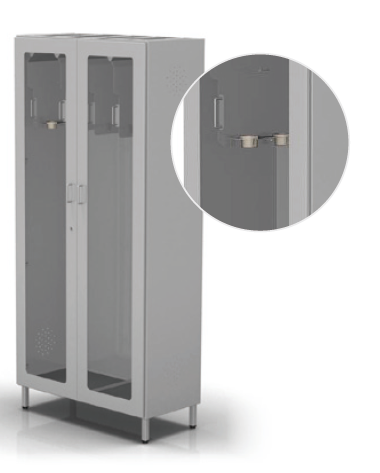 Odpowiedź: TakPytanie nr 4Czy Zamawiający wyrazi zgodę na zaoferowanie szafy endoskopowej wyposażonej w zawiasy z możliwością otwarcia drzwi w minimum zakresie 110 stopni? Oferowany kąt otwarcia pozwala na swobodne zdjęcie i zamocowanie endoskopów – dotyczy l.p. 8Odpowiedź:NiePytanie nr 5Czy Zamawiający wyrazi zgodę na zaoferowanie szafy endoskopowej wyposażonej w 2 wyciągane tace ociekowe? – dotyczy l.p. 13Odpowiedź: Tak.Zapytanie nr 11Pytanie nr 1Część nr 8 Zestaw narzędzi do urazów wielonarządowych Niniejszym, mając na względzie zachowanie konkurencyjności i podniesienie jakości składanych ofert – z niekwestionowaną korzyścią dla Zamawiającego - zwracamy się z prośbą o zgodę na zaoferowanie narzędzi laparoskopowych światowego czołowego producenta o innych, niż wstępnie wyspecyfikowanych w SIWZ parametrach, z zachowaniem wymaganej ilości, ale o funkcjonalności tej samej – a w niektórych aspektach znacznie przewyższającej wstępnie wyspecyfikowaną: Odpowiedź: Zamawiający wyraża zgodę pod warunkiem ze poz 19 z podgrzaniem gazu.Zapytanie nr 12Pytanie nr 1FakturyCzy wyrażą Państwo zgodę na przesyłanie wystawionych faktur VAT w formie elektronicznej (zapis w formacie PDF)? W celu zabezpieczenia autentyczności faktury i jej integralności, Wykonawca zobowiązuje się do przesyłania faktur na wskazany przez Zamawiającego adres mailowy.Odpowiedź: Tak, Zamawiający dopuszcza przesłanie faktur w formie elektroniznej na adres faktury@szpital.ilawa.pl.Zapytanie nr 13Część nr 1 Aparat RTG
Część nr 2 Aparat USG
Część nr 3 Aparat EEGPytanie nr 1W związku z tym, że na całość przedmiotu zamówienia składa się dostawa sprzętu oraz jego uruchomienie prosimy o wyjaśnienie czy Zamawiający wymaga, aby całość przedmiotu zamówienia w tym elementy zapewniające poprawną komunikację aparatu RTG, aparatu USG, aparatu EEG z systemem RIS/PACS były objęte gwarancją na okres jak w SIWZ?Odpowiedź: Zgodnie z SIWZCzęść nr 4 Kardiomonitory (Zestaw 5 kardiomonitorów z centralą monitorującą)Pytanie nr 2W związku dostawą kardiomonitorów prosimy o wyjaśnienie czy Zamawiający wymaga dostarczenia licencji na podłączenie dostarczanego urządzenia do systemu RIS/PACS Zamawiającego na koszt Wykonawcy?Odpowiedź: Nie.Pytanie nr 3Czy Zamawiający wymaga integracji i konfiguracji dostarczanego urządzenia z posiadanym systemem RIS/PACS na koszt Wykonawcy?Odpowiedź: NiePytanie nr 4W związku z tym, że na całość przedmiotu zamówienia składa się dostawa sprzętu oraz jego uruchomienie prosimy o wyjaśnienie czy Zamawiający wymaga, aby całość przedmiotu zamówienia w tym elementy zapewniające poprawną komunikację kardiomonitorów z systemem RIS/PACS były objęte gwarancją na okres jak w SIWZ?Odpowiedź: NieKardiomonitor o budowie kompaktowejKardiomonitor przystosowany do monitorowania: dorosłych, dzieci oraz noworodkówKolorowy, dotykowy ekran TFT LCD o przekątnej 15,6 calaRozdzielczość ekranu 800x600 pikseliZasilanie 100-240V, 50/60HzWbudowany akumulator litowo-jonowy o pojemności min. 4400 mAhCzas pracy na akumulatorze min. 4 godzinyObsługa w języku polskimWaga maks. 5,5 kgWymiary maks. 41x13x31 cmAlarmy dźwiękowe i wizualneRegulowane poziomy alarmów dla wszystkich mierzonych parametrówAutomatyczna lub manualna regulacja jasności ekranuChłodzenie bez wentylatoraCzujnik jasności otoczenia (wbudowany w monitor) umożliwiający automatyczną regulację jasności ekranu Możliwość wyświetlenia min. 7 krzywychMożliwość wyświetlenia mierzony wartości w trybie „dużych cyfr”Pomiar: EKG, NIBP, SpO2, respiracja, temperatura, Monitorowanie oxyCRGWbudowany kalkulator lekówWbudowana drukarkaKonstrukcja bez pokręteł do obsługi, obsługa za pomocą przycisków na ekranie dotykowymOpcja przywołania pielęgniarkiKomunikacja za pomocą USB, LANMożliwość podłączenia kardiomonitora do centrali monitorującej umożliwiającej podłączenie do min. 30 monitorówMożliwość rozbudowy o bezprzewodowy moduł transmisji Wi-FiMożliwość rozbudowy o komunikację HL7Możliwość rozbudowy monitora o pomiar: IBP (do 4 kanałów), CO, CO2, gazy anestetyczneTrendy graficzne i tabelaryczne, pamięć: min. 1 tydzieńEKG5-odprowadzeniowy kabel ekg3-odprowadzeniowy kabel ekg (opcjonalnie)Zakres pomiaru HR: 15-450 ud/minDokładność pomiarowa 1% lub 1 ud/min, wyższa wartośćTryb pracy: diagnostyczny, monitorowania, chirurgicznyAnaliza odcinka STWybór kanału do monitorowania odcinka STDetekcja arytmii, 13 rodzajów arytmiiPrędkość przesuwu 12,5/25/50 mm/sWzmocnienie: 0,25/0,5/1/2/4 cm/mV oraz automatycznieWykrywanie stymulatora sercaRespiracjaPomiar z impedancji klatki piersiowejZakres pomiaru: 0-120 oddechów/minDokładność pomiarowa +/- 2 oddechy/minPrędkość: 6,25/12,5/25 mm/sWzmocnienie 0,5/1/2Wybór obliczanego kanału: R-L, R-F, L-N, F-NSaturacjaMetoda pomiarowa: Nellcor lub producentaZakres pomiarowy: 0-100%Dokładność pomiarowa: maks. +/-2% w zakresie saturacji 70-100%Zakres PR: 20-300 ud/minDokładność PR: maks. +/-2%NIBPOscylometryczna metoda pomiaruTryb pracy: manual, auto, ciągłyPomiar: SYS, DIA, MEAN (Średnie)Zakres pomiarowy:- SYS 40-270 mmHg- DIA 10-210 mmHg- MEAN 20-230 mmHg;Dokładność pomiarowa: maks. +/- 5 mmHgInterwały pomiarowe: min. 1, 2, 3, 4, 5, 10, 15, 30, 60, 90, 120, 180, 240, 480 minMożliwość wyboru jednostki: mmHg/kPaTemperaturaMin. 2 kanały pomiarowe: T1, T2Prezentacja różnicy zmierzonych temperaturZakres pomiary min. 0-50 st. CRozdzielczość pomiarowa: 0,1 st. CDokładność pomiarowa: maks. +/- 0,3 st. CMożliwość wyboru jednostki: stopnie F/ stopnie CDrukarkaSzerokość wydruku: 50 mmTryb drukowania: manualny/w przypadku alarmu/predefiniowanyPrędkość przesuwu krzywych: 12,5/25/50 mm/sWydruk krzywych i danych pomiarowychCentrala monitorująca- podłączenie do 30 monitorów
- komunikacja dwukierunkowa (do i z monitorów pacjenta)
- wyświetlanie parametrów każdego monitorowanego pacjenta
- możliwość powiększenia okna każdego monitorowanego pacjenta z osobna
- możliwość wykonania pomiaru ciśnienia na żądanie na każdym monitorze
- system alarmów
- komunikacja z monitorami po Wi-Fi
- klucz licencyjny na USBKardiomonitor o budowie kompaktowejKardiomonitor przystosowany do monitorowania: dorosłych, dzieci oraz noworodkówKolorowy, dotykowy ekran TFT LCD o przekątnej 12,1 calaRozdzielczość ekranu 800x600 pikseliZasilanie 100-240V, 50/60HzWbudowany akumulator litowo-jonowy o pojemności 4400 mAhCzas pracy na akumulatorze min. 4 godzinyObsługa w języku polskimWaga maks. 4 kgWymiary maks. 330x119x280 mmAlarmy dźwiękowe i wizualneRegulowane poziomy alarmów dla wszystkich mierzonych parametrówAutomatyczna lub manualna regulacja jasności ekranuCzujnik jasności otoczenia (wbudowany w monitor) umożliwiający automatyczną regulację jasności ekranu Możliwość wyświetlenia 7 krzywychMożliwość wyświetlenia mierzony wartości w trybie „dużych cyfr”Pomiar: EKG, NIBP, SpO2, respiracja, temperaturaMonitorowanie oxyCRGWbudowany kalkulator lekówMożliwość rozbudowy o: drukarkęOpcja przywołania pielęgniarkiKomunikacja za pomocą USB, LANMożliwość podłączenia kardiomonitora do centrali monitorującej umożliwiającej podłączenie do min. 30 monitorówMożliwość rozbudowy o bezprzewodowy moduł transmisji Wi-FiMożliwość rozbudowy o komunikację HL7Możliwość rozbudowy monitora o pomiar: IBP (min. 4 kanały), CO, CO2, gazów anestetycznychKonstrukcja bez pokręteł do obsługi, obsługa za pomocą przycisków na ekranie dotykowymTrendy graficzne i tabelaryczne, pamięć: min. 1 tydzieńEKG5-odprowadzeniowy kabel ekg3-odprowadzeniowy kabel ekg (opcjonalnie)Zakres pomiaru HR: min. 15-450 ud/minDokładność pomiarowa 1% lub 1 ud/min, wyższa wartośćTryb pracy: diagnostyczny, monitorowania, chirurgicznyAnaliza odcinka STWybór kanału do monitorowania odcinka STDetekcja arytmii, 13 rodzajów arytmiiPrędkość przesuwu 12,5/25/50 mm/sWzmocnienie: 0,25/0,5/1/2/4 cm/mV oraz automatycznieWykrywanie stymulatora sercaRespiracjaPomiar z impedancji klatki piersiowejZakres pomiaru: min. 0-120 oddechów/minDokładność pomiarowa +/- 2 oddechy/minPrędkość: 6,25/12,5/25 mm/sWzmocnienie 0,5/1/2Wybór obliczanego kanału: R-L, R-F, L-N, F-NSaturacjaMetoda pomiarowa: Nellcor lub producentaZakres pomiarowy: 0-100%Dokładność pomiarowa: maks. +/-2% w zakresie saturacji 70-100%Zakres PR: 20-300 ud/minDokładność PR: maks. +/-2%NIBPOscylometryczna metoda pomiaruTryb pracy: manual, auto, ciągłyPomiar: SYS, DIA, MEAN (Średnie)Zakres pomiarowy:- SYS 40-270 mmHg- DIA 10-210 mmHg- MEAN 20-230 mmHg;Dokładność pomiarowa: maks. +/- 5 mmHgInterwały pomiarowe: min. 1, 2, 3, 4, 5, 10, 15, 30, 60, 90, 120, 180, 240, 480 minMożliwość wyboru jednostki: mmHg/kPaTemperaturaMin. 2 kanały pomiarowe: T1, T2Prezentacja różnicy zmierzonych temperaturZakres pomiary min. 0-50 st. CRozdzielczość pomiarowa: 0,1 st. CDokładność pomiarowa: maks. +/- 0,3 st. CMożliwość wyboru jednostki: stopnie F/ stopnie CDrukarka64.Szerokość wydruku: 50 mm   65.Tryb drukowania: manualny/w przypadku alarmu/predefiniowany   66.Prędkość przesuwu krzywych: 12,5/25/50 mm/s   67.Wydruk krzywych i danych pomiarowychMożliwość sterowania poprzez ekran dotykowy lub za pomocą przyciskówMożliwość sterowania poprzez ekran dotykowy lub za pomocą przyciskówWyświetlacz: 3.5”, ekran dotykowy - rezystywny, regulowany poziom jasności (1-9), menu w języku polskim, wyświetlane informacje: nazwa leku, dawka, prędkość infuzji, , stan naładowania akumulatora, aktualne ciśnienie w drenie, stan infuzji (w toku lub zatrzymana)Wyświetlacz: 3.5”, ekran dotykowy - rezystywny, regulowany poziom jasności (1-9), menu w języku polskim, wyświetlane informacje: nazwa leku, dawka, prędkość infuzji, , stan naładowania akumulatora, aktualne ciśnienie w drenie, stan infuzji (w toku lub zatrzymana)Informacje wyświetlane: przebieg wlewu, skumulowana objętość, ustawiona objętość, próg ciśnienia                 i bieżące ciśnienie, alarmy, rodzaj prowadzonego wlewu, stan zasilania, data, godzinaInformacje wyświetlane: przebieg wlewu, skumulowana objętość, ustawiona objętość, próg ciśnienia                 i bieżące ciśnienie, alarmy, rodzaj prowadzonego wlewu, stan zasilania, data, godzinaTryb dzienny/nocnyTryb dzienny/nocnyCzas pracy akumulatora:  ≥360 minut (pełne ładowanie, szybkość wlewu 5 ml/h)Czas pracy akumulatora:  ≥360 minut (pełne ładowanie, szybkość wlewu 5 ml/h)Czas ładowania: ≤240 minutCzas ładowania: ≤240 minutMożliwość prowadzenia kartoteki pacjenta z podstawowymi danymi:Możliwość prowadzenia kartoteki pacjenta z podstawowymi danymi:Wbudowanych ponad 30 rodzajów powszechnych zestawów podawczych, możliwość niestandardowej kalibracji wlewuWbudowanych ponad 30 rodzajów powszechnych zestawów podawczych, możliwość niestandardowej kalibracji wlewuAutomatyczna identyfikacja wlewu (strzykawki): 5 ml, 10 ml, 20 ml, 30 ml, 50/60mlAutomatyczna identyfikacja wlewu (strzykawki): 5 ml, 10 ml, 20 ml, 30 ml, 50/60mlJednostki stężenia infuzji: mg, mcg, mmol, mEq, IU Jednostki stężenia infuzji: mg, mcg, mmol, mEq, IU Jednostki szybkości infuzji: min; kg/min; h; kg/h; 24h; kg/24hJednostki szybkości infuzji: min; kg/min; h; kg/h; 24h; kg/24hTryb wlewu: tryb szybkości, tryb ustawionego czasu, tryb czasowyTryb wlewu: tryb szybkości, tryb ustawionego czasu, tryb czasowyWbudowany dziennik operacji oraz alarmówWbudowany dziennik operacji oraz alarmówDziennik zdarzeń: 2000 zdarzeńDziennik zdarzeń: 2000 zdarzeńAlarm: 3-stopniowy alarm dźwiękowy (wysoki, średni i niski), 9 poziomów regulowania głośności alarmu dźwiękowegoAlarm: 3-stopniowy alarm dźwiękowy (wysoki, średni i niski), 9 poziomów regulowania głośności alarmu dźwiękowegoRozbudowany system alarmów, m.in: Usterka urządzenia, Błąd załadowania strzykawki, Rozładowany akumulator, Nieprawidłowy stan chwytaka, Wskaźnik poza zakresem, Pusta strzykawka, Zakończona Infuzja, Aktywowany KVO, Zatkany Zestaw IV, Nieprawidłowa Objętość KVO, Niski poziom naładowania akumulatora, Prawie puste, Prawie Zakończona Infuzja, Operacja Zapomniana, Przerwa W Zasilaniu Zewnętrznym, Zakończony VTBI, Kontynuuj Infuzję, Poza Zakresem, Błędne Hasło, Drzwiczki Niezamknięte, Błąd Parametru, Awaria Łączności, Zakazana Infuzja, Ciśnienie nieskalibrowane, Kalibracja Niedokończona, Kalibracja zakończona, Urządzenie jako pompa główna, Brak pasującej pompy głównej, Pompa główna jest zablokowana, Nie wykryto strzykawkiRozbudowany system alarmów, m.in: Usterka urządzenia, Błąd załadowania strzykawki, Rozładowany akumulator, Nieprawidłowy stan chwytaka, Wskaźnik poza zakresem, Pusta strzykawka, Zakończona Infuzja, Aktywowany KVO, Zatkany Zestaw IV, Nieprawidłowa Objętość KVO, Niski poziom naładowania akumulatora, Prawie puste, Prawie Zakończona Infuzja, Operacja Zapomniana, Przerwa W Zasilaniu Zewnętrznym, Zakończony VTBI, Kontynuuj Infuzję, Poza Zakresem, Błędne Hasło, Drzwiczki Niezamknięte, Błąd Parametru, Awaria Łączności, Zakazana Infuzja, Ciśnienie nieskalibrowane, Kalibracja Niedokończona, Kalibracja zakończona, Urządzenie jako pompa główna, Brak pasującej pompy głównej, Pompa główna jest zablokowana, Nie wykryto strzykawkiInterfejs wejścia/wyjścia: transmisja danych komunikacyjnych RS232 i powiadomienia pielęgniarekInterfejs wejścia/wyjścia: transmisja danych komunikacyjnych RS232 i powiadomienia pielęgniarekBiblioteka leków, parametry informacyjne: nazwa leku, stężenie, wartość domyślna, limit wartości dawki, wartość objętościowa bolus, limit wartości objętościowej bolus, wartość domyślna wskaźnika bolus, limit wartości wskaźnika bolus, kodBiblioteka leków, parametry informacyjne: nazwa leku, stężenie, wartość domyślna, limit wartości dawki, wartość objętościowa bolus, limit wartości objętościowej bolus, wartość domyślna wskaźnika bolus, limit wartości wskaźnika bolus, kodMożliwość programowania biblioteki leków poprzez oprogramowanieMożliwość programowania biblioteki leków poprzez oprogramowanieWymagania bezpieczeństwa – spełnione normy: EN 60601-1:2006, EN 60601-1-2:2007, EN 60601-1-6:2010, EN 60601-1-8:2007, BS EN 62304-2006, IEC 60601-2-24:2012, EN 1789-2007Wymagania bezpieczeństwa – spełnione normy: EN 60601-1:2006, EN 60601-1-2:2007, EN 60601-1-6:2010, EN 60601-1-8:2007, BS EN 62304-2006, IEC 60601-2-24:2012, EN 1789-2007Dynamiczne monitorowanie ciśnienia (DPS)Dynamiczne monitorowanie ciśnienia (DPS)Funkcja anty-bolusFunkcja anty-bolusFunkcja anty-syfonFunkcja anty-syfonDokładność wlewu: ± 2%Dokładność wlewu: ± 2%Dokładność mechaniczna: ± 0.5%Dokładność mechaniczna: ± 0.5%Funkcja szybkiego startu: automatyczne uruchamianie szybkiego wlewu dla wyeliminowania opóźnieńFunkcja szybkiego startu: automatyczne uruchamianie szybkiego wlewu dla wyeliminowania opóźnieńTechnologia 8-punktowej analizy impedancji opracowana przez firmę SecaTechnologia 8-punktowej analizy impedancji opracowana przez firmę SecaStopień wodoszczelności: IPX3Stopień wodoszczelności: IPX3Konstrukcja dwuprocesorowa dual-CPU zapewnia bezpieczeństwo systemuKonstrukcja dwuprocesorowa dual-CPU zapewnia bezpieczeństwo systemuMocowanie pojedynczej pompy do statywów oraz stacji dokującychMocowanie pojedynczej pompy do statywów oraz stacji dokującychDane wyświetlane na wyświetlaczu:czas systemowy, format: "MM/DD GG:MM;wyświetlanie marki i typ strzykawki (opcjonalne);naprzemiennie: stan naładowania / pojemność akumulatora; stan infuzji, szybkość; naprzemiennie: czas i objętość podczas infuzji; całkowita objętość; aktualne ciśnienie. Parametry kontroli wlewu:zakres szybkości wlewu: 5/6ml płynu, (0.1〜150)ml/h;10ml płynu, (0.1〜300)ml/h;20ml płynu, (0.1〜600)ml/h;30ml płynu, (0.1〜800)ml/h;50/60ml płynu, (0.1〜1500)ml/h.Przyrost prędkości:(0.1-99.99) ml/h, przyrost 0.01 ml/h;(100.0-999.9) ml/h, przyrost 0.1 ml/h;(1000-1500) ml/h, przyrost 1 ml/h.Ustawienie skali:(0.1-9999) mlUstawienie przyrostu:ustawienie skali (0.1-99.99) ml, przyrost 0.01ml;ustawienie skali (100.0-999.9) ml, przyrost 0.1ml;ustawienie skali (1000-9999) ml, przyrost 1ml.Ustawienia czasu:00:00:01 - 99:59:59 (h:m:s)BOLUS:funkcja automatyczna i manualna;tempo bolusa (0.1 ml/h ~ max. tempo wlewu);funkcja automatyczna, ustawiona wartość 0,1 ml ~ 5 ml, wartość kroku 0,1 ml.Funkcja Vein Open (KVO):po zakończeniu infuzji przechodzenie w tryb KVO automatycznie;KVO można wyłączyć;dostosowany zakres szybkości KVO: (0.1 ~ 5.0) ml/h; przyrost: 0,1 ml/h na krok.Stacja dokująca (opcja):mocowanie bez konieczności przykręcania; pompy mocowane niezależnie, jedna nad drugą;stacja dokująca na 3 pompyuchwyt do przenoszenia (opcja)rowki odprowadzające pomiędzy pompami umieszczonymi piętrowo; automatyczne przyłączenie zasilania ze stacji dokującej; automatyczne przyłączenie portu komunikacyjnego ze stacji dokującej;maksymalna ilość pomp na statywie ze stacjami dokującymi – 9. Oprogramowanie do monitorowania:podgląd przebiegu infuzji dla każdej pompy (komputer);trendy liniowe i tabelaryczne;automatyczna analiza dostarczonych i przyjętych płynów; podgląd parametrów infuzji dla każdej pompy (komputer); prezentacja alarmów w pompach (komputer); archiwizacja informacji o przeprowadzonych infuzjach (komputer).1. NOŻYCZKI MONOPOLARNE TYP METZENBAUM, OBROTOWE, ROZBIERALNE-3 CZĘSCIOWE WIELORAZOWEGO UŻYTKU, ZĄBKOWANE,KOŃCE ZAKRZYWIONE, ODGIĘTE W LEWĄ STRONĘ, ŚR 5 MM , DŁ 360 MM 2. KLESZCZYKI PREPARACYJNE TYPU MARYLAND, MONOPOLARNE, OBROTOWE, ROZBIERALNE-3 CZĘŚCIOWE WIELORAZOWEGO UŻYTKU, Z ERGONOMICZNĄ RĘKOJEŚCIĄ BEZ BLOKADY, ŚR 5 MM, DŁ 360 MM 3. KLESZCZYKI JELITOWE TYP DORSEY, MONOPOLARNE, OBROTOWE,ROZBIERALNE-3 CZĘSCIOWE, WIELORAZOWEGO UŻYTKU, SZCZĘKI DŁUGIE, OKIENKOWE, Z ERGONOMICZNĄ RĘKOJEŚCIĄ Z BLOKADĄ, ŚR 5 MM, DŁ 360 MM 4. KLESZCZYKI UNIWERSALNE, CHWYTAJĄCE OKIENKOWE, MONOPOLARNE, OBROTOWE, ROZBIERALNE-3 CZĘŚCIOWE WIELORAZOWEGO UŻYTKU, Z ERGONOMICZNĄ RĘKOJEŚCIĄ Z BLOKADĄ ŚR 5 MM, DŁ 360 MM 5. HACZYK LAPAROSKOPOWY W KSZTAŁCIE LITERY L ZINTEGROWANY Z RĘKOJEŚCIĄ MONOPOLARNY, ŚREDNICA 5 MM I DŁUGOŚĆ 360 MM 6. KLESZCZYKI CHWYTAJĄCE TYPU KROKODYL, Z ZĘBAMI, DŁUGIE SZCZĘKI, MONOPOLARNE, OBROTOWE, ROZBIERALNE-3 CZĘŚCIOWE, WIELORAZOWEGO UŻYTKU, JEDNA SZCZĘKA RUCHOMA, Z ERGONOMICZNĄ RĘKOJEŚCIĄ Z BLOKADĄ, ŚR 5 MM, DŁ 360 MM 7. KLESZCZYKI CHWYTAJĄCE 2X3 ZĘBY, JEDNA SZCZĘKA RUCHOMA, MONOPOLARNE, OBROTOWE, ROZBIERALNE-3 CZĘŚCIOWE, WIELORAZOWEGO UŻYTKU, Z ERGONOMICZNĄ RĘKOJEŚCIĄ Z BLOKADĄ, ŚR 10 MM, DŁ 360 MM 8. KLESZCZYKI CHWYTAJĄCE TYPU GRASPER, Z DUŻYMI ZĘBAMI, Z OTWOREM W SZCZĘKACH, MONOPOLARNE, OBROTOWE, ROZBIERALNE-3 CZĘŚCIOWE, WIELORAZOWEGO UŻYTKU, Z ERGONOMICZNĄ RĘKOJEŚCIĄ Z BLOKADĄ, ŚR 5 MM, DŁ 360 MM9. WIELORAZOWY, TROKAR DO ENDOSKOPII, PŁASZCZ GŁADKI, Z ZAWOREM INSUFLACJI, ŚR. 11 MM, DŁUGOŚĆ 105 MM,10. WIELORAZOWY, OBTURATOR TRÓJKĄTNY DO TROKARA 11 MM ŚREDNICY I DŁUGOŚCI 105 MM11. WIELORAZOWY, TROKAR DO ENDOSKOPII, PŁASZCZ GŁADKI, BEZ ZAWORU INSUFLACJI, ŚR. 6 MM, DŁUGOŚĆ 105 MM12. WIELORAZOWY, OBTURATOR TRÓJKĄTNY DO TROKARA 6 MM ŚREDNICY I DŁUGOŚCI 105 MM13. WIELORAZOWY TROKAR DO ENDOSKOPII, PŁASZCZ GŁADKI, BEZ ZAWORU INSUFLACJI, WYPOSAZONY W WEWNĘTRZNĄ SILIKONOWĄ ZASTAWKĘ ŚR. 13 MM, DŁUGOŚĆ 110 MM14. WIELORAZOWY, OBTURATOR TRÓJKĄTNY DO TROKARA 13 MM ŚREDNICY I DŁUGOŚCI 150 MM15. KANIULA INSUFLACYJNA VERESS 130 MM16. PRZEWÓD DO NARZĘDZI MONOPOLARNYCH17. KLESZCZYKI CHWYTAJĄCE TYPU GRASPER, SZCZĘKI ATRAUMATYCZNE, SZCZĘKI OKIENKOWE,ZĄBKOWANE, MONOPOLARNE, OBROTOWE, ROZBIERALNE-3 CZĘŚCIOWE, WIELORAZOWEGOUŻYTKU, Z ERGONOMICZNĄ RĘKOJEŚCIĄ Z BLOKADĄ, ŚR 5 MM, DŁ 360 MM18. KLESZCZYKI CHWYTAJĄCE TYPU GRASPER, ATRAUMATYCZNE, SZCZĘKI OKIENKOWE, ZĄBKOWANE, MONOPOLARNE, OBROTOWE, ROZBIERALNE-3 CZĘŚCIOWE, WIELORAZOWEGO UŻYTKU, Z ERGONOMICZNĄ RĘKOJEŚCIĄ Z BLOKADĄ, ŚR 5 MM, DŁ 360 MM19. WIELORAZOWY DREN DO INSUFLACJI20. ŚWIATŁOWÓD ŚR. 4,8 MM DLUG. 2,5 M21. Optyka laparoskopowa o średnicy 10mm - pasująca do trokarów o średnicy 11 mm, kąt patrzenia30 stopni, Zgodna ze standardem FullHD – oznaczenie standardu na obudowie optyki, długość 310mm, Przeznaczona do sterylizacji parowej i niskotemperaturowej, Standardowe przyłącze okularowe do głowicy kamery, oznaczona kodem Data Matrix, Zintegrowane adaptery do podłączeniaświatłowodów różnych firm – 3 rodzaje, Gniazdo podłączenia światłowodu zamontowane pod kątem do osi optyki – umożliwiające odpowiednie poprowadzenie światłowodu i chroniące przeduszkodzeniem wiązek22. POKRYWA DO KONTENERA STERYLIZACYJNEGO23. KONTENER DO STERLIZACJI I PRZECHOWYWANIA ZESTAWU24. STOJAK DO KONTENERA NA 12 INSTRUMENTÓW LAPAROSKOPOWYCH ORAZ 6 TROKARÓW